Nom: ……………………………………………………………		Data: ......./ 3 / 12LES CURSES D’ORIENTACIÓ – SESSIÓ 3Escriu al costat de cada dibuix la lletra del mapa que està ben orientat. Fixa’t bé en tots els detalls.  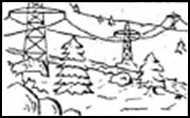 						c)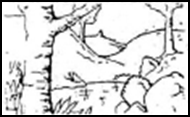 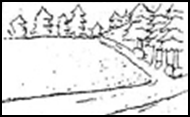 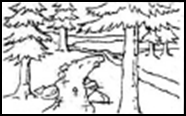 						d)Escriu què indica cadascun dels colors que podem trobar en un mapa d’orientació.NEGRE: ................................................................................................................MARRÓ: ...............................................................................................................BLAU: ...................................................................................................................VERD: ................................................................................................................GROC: ................................................................................................................BLANC: ................................................................................................................LILA: ....................................................................................................................................................................................................................................................Pinta cada element del mapa amb el color corresponent.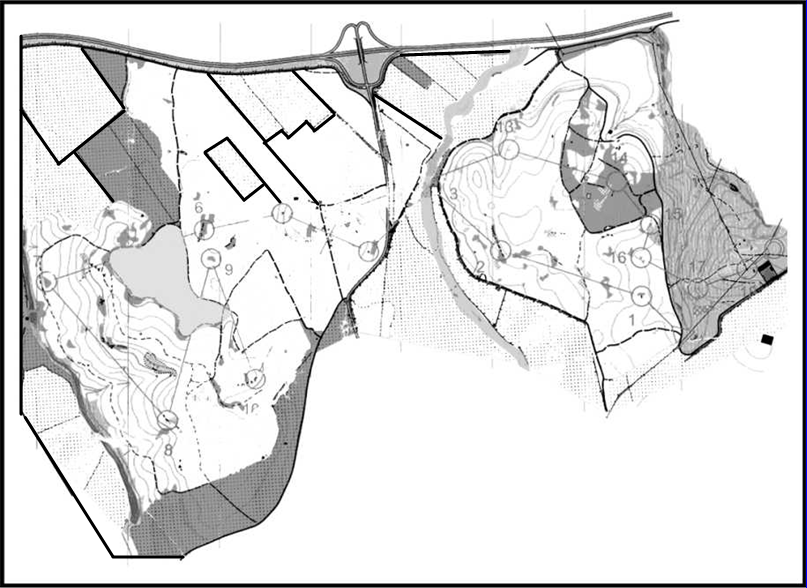 